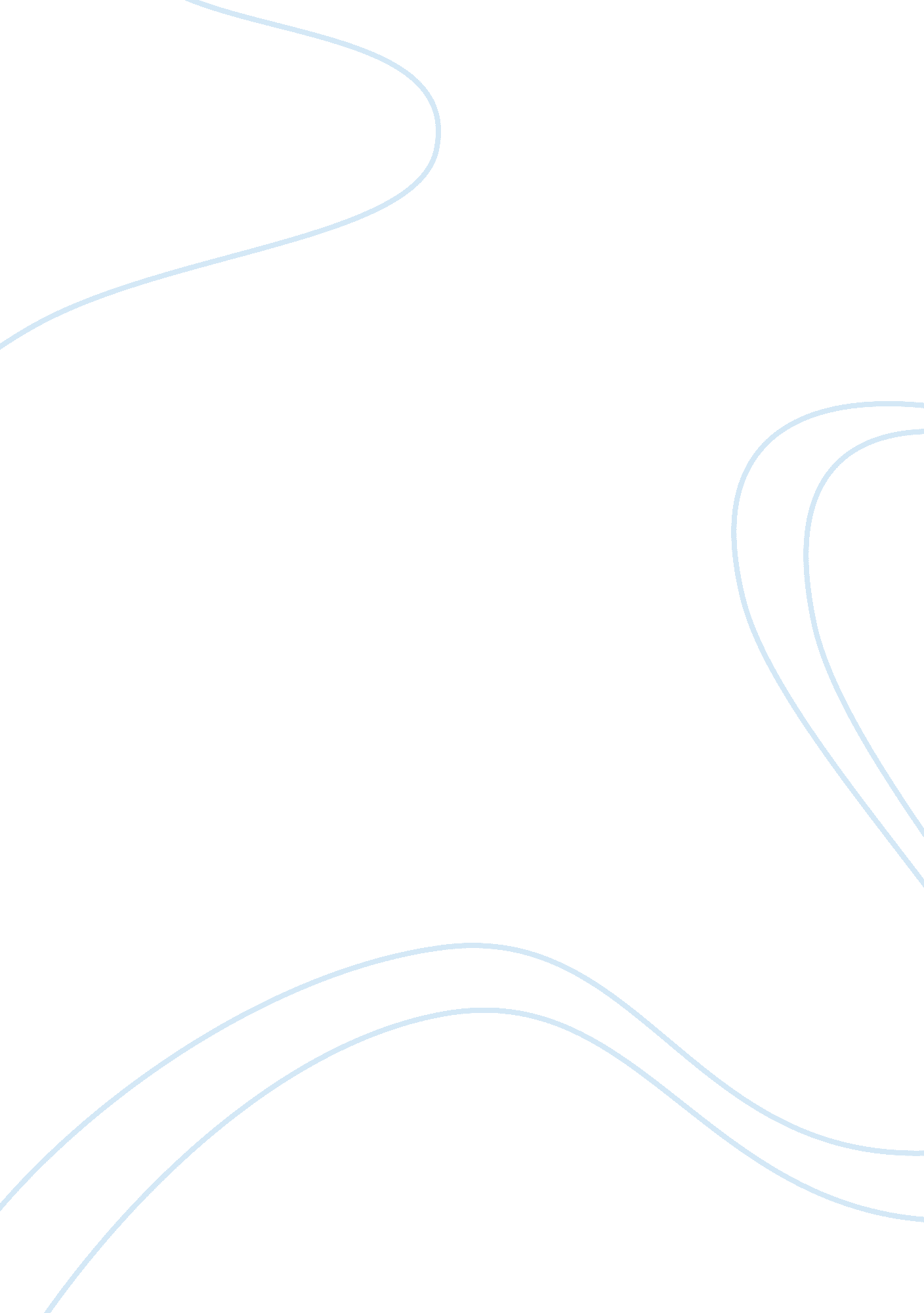 Probation officerLaw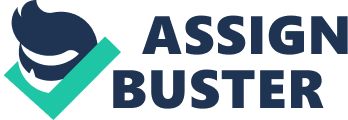 Probation Officer Probation Officer Probation officer is even recognized as a parole officer, this officer serves on various levels including city, state, country and federal level. This officer serves on all those levels where ever there is a court available. In US, the number of probation officers has declined on the federal level; the few remaining ones are those who supervise individuals found guilty before the period of 1984. The main task of people from this professional is to supervise, monitor and submit reports to the court regarding an individual who has not yet been imprisoned by the court of law (Cromwell, 2002, p. 27) 
Annotated Web Link Library 
United States_Criminal Justice Links. (n. d.). Home | Rutgers-Newark. Retrieved September 1, 2012, from http://andromeda. rutgers. edu/~wcjlen 
Associations 
Three associations that provide aid and support to the professionals of the career of probation officer include the American Probation and Parole Association (APPA), Federal Probation and Pretrial Officers Association (FPPOA) and the National Association of Probation Executives (NAPE) (Clear, 2006). The mission of APPA is to assist, confront and provide authority to its members with the aid of learning and development (APPA, 2012). The APPA comprises of members from various countries including Canada and US, these members are indulged in the activity of probation on various fronts including: executive, legislative and others. If an individual want to become a member of this association, he/she has to invest $50. APPA produces various publications including Perspectives and CC Headlines. The FPPOA’s mission constitutes of supporting, promoting and setting standards for the professional probation officers (FPPOA, 2012). To become an active member of this association for one year, an individual has to pay $40 and the publication produced by this association is recognized as THE CONNECTION. The mission of NAPE is to increase the professionalism of the profession of probation. An individual subscription of NAPE costs $50/year and the publications produced by NAPE is NBAPE Executive Exchange (NAPE, 2012). 
Legal code 
The legal code of probation in the New York is Article 12-A, the laws contained in this code are associated with increasing professionalism of probation officers, the educational and training requirements of a probationer officer, the jobs that these officers have to perform and the tests that these officers have to pass through (FindLaw, 2012). 
References 
Clear, T. R., & Cole, G. F. (2006). American corrections. Belmont, CA: Wadsworth/Thomson 
Learning. 
Cromwell, P. F., Del, C. R. V., & Alarid, L. F. (2002). Community-based corrections. Belmont, 
CA: Wadsworth, Thomson Learning. 
FPPOA Mission Statement | Federal Probation and Pretrial Officers Association. (n. d.). Federal 
Probation and Pretrial Officers Association | What has FPPOA done for you lately? 
Retrieved September 1, 2012, from http://www. fppoa. org/mission-statement 
Introduction. (n. d.). American Probation and Parole Association (APPA). Retrieved September 
1, 2012, from www. appa-net. org/eweb/DynamicPage. aspx? WebCode= IA_Introduction 
National Association of Probation Executives. (n. d.). National Association of Probation 
Executives. Retrieved September 1, 2012, from http://www. napehome. org/Mission_page 
NY Code - Article 12-A: PROBATION OFFICERS AND RELATED MATTERS. (n. d.). 
FindLaw. Retrieved September 1, 2012, from 
http://codes. lp. findlaw. com/nycode/EXC/12-A 
United States_Criminal Justice Links. (n. d.). Home | Rutgers-Newark. Retrieved September 1, 
2012, from http://andromeda. rutgers. edu/~wcjlen 